Publicado en marid el 18/03/2020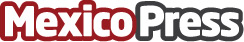 Gamelearn transforma la capacitación corporativa con videojuegos"Éste será un evento online interactivo y gamificado, en el que cientos de personas podrán "jugar, divertirse y aprender", afirma Ibrahim Jabary,  fundador de GamelearnDatos de contacto:César MartínGamelearn.com+34627524218Nota de prensa publicada en: https://www.mexicopress.com.mx/gamelearn-transforma-la-capacitacion Categorías: Juegos Emprendedores Recursos humanos Gaming http://www.mexicopress.com.mx